Geografiya fanidan XI sinflar uchun olimpiada topshiriqlari:I  variant1. Dengiz sathidan  li gorizontalda joylashgan K nuqtada atmosfera bosimi  simob ustuniga teng. M nuqtadagi atmosfera bosimini aniqlang.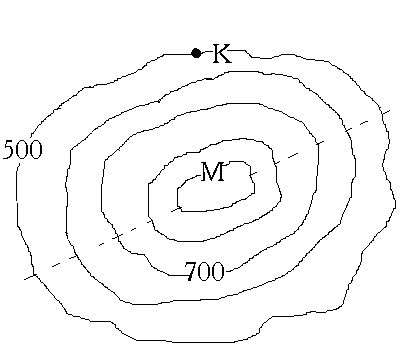 2. Quyidagi tabiiy resurslarni qazib chiqarishda jahonda yetakchi bo`lgan davlatlarni (3 tadan) yozing.Gaz …Neft …3. Geografiya fanining tarixida ajratiladigan bosqichlar nomini yozing.4. Rivojlangan ”Sakkizlik davlatlari”ni va ularning poytaxtlarini yozing.5. Quyidagi geografik atamalarga ta’rif bering.   Geoid,  azimut.Geografiya fanidan XI sinflar uchun olimpiada topshiriqlari:II  variant1. Quyidagi ma’lumotlar asosida havoning  sutkalik  o`rtacha  haroratini  aniqlang.  9 oC; -  6 oC;  + 3 oС; +15 oC; + 7 oC,   0 oС, + 2 oС, + 4 oС2. Masshtabi  1 : 5 000 bo`lgan  planda, ikki  masofa  6 sm  bo`lsa, haqiqiy  masofani  toping.3. Quydagi  foydali  qazilmalarni  shartli  belgilarda  ko`rsating:A) Toshko`mir   B) Marganes        C) Mis           D) Fosforit          E) Oltin4. Kerakli  sonlarni  qo`yib  jadvalni  to`ldiring.1. Tasmaniya       2.      3. Malayziya     4. Zambezi     5. Misr     6. Olovli  Yer     7. Murrey     8. Ekvador       9. Baykal     10. Nyufaundlend     11. Nyasa     12. Avstraliya     13. Dunay     14. Parana     15. Kanada     16.Eyr    17. Seyshel     18. Marakaybo     19. Kuril     20. Rio-Grande5. Quydagi  terminlarni  toping.Gigrometr –Troposfera - Geografiya fanidan XI sinflar uchun 1-bosqich olimpiada test topshiriqlari: 1-variant.1. Strabon necha jilddan iborat “Geografiya” asarini yozadi?A) 9 jilddan       B) 17 jilddan       C) 19 jilddan        D) 14 jilddan2. Kim Hindistonga sayohat qilib, Eron, Pokiston, Arabiston dengizi haqida ma’lumotlar to`playdi?A) Umar  Xayyom       B) Yoqut Hamaviy     C) Abdurazzoq Samarqandiy        D) Z.M.Bobur3. 2012-yil qaysi davlatlarda aholi jon boshi hisobiga to`g`ri keladigan yalpi ichki mahsulot 52.6 ming va 47.9  ming AQSH dollarini tashkil etgan?A. Kanada, AQSH        B. Yaponiya, Italiya       C. Fransiya, Germaniya         D. Buyuk Britaniya, Rossiya4. Quyidagi qaysi hududlar tabiiy boyliklar, ayniqsa, mineral boyliklar bilan yaxshi ta’minlanmagan?A. Xitoy, Kanada va Avstraliya mamlakatlari        B. AQSH, Rossiya va O`rta dengiz bo`yi mamlakatlari       C. Meksika qo`ltig`i va  Kaspiy va Barens dengizi qirg`oqlari           D. Andorra, Okeaniya va Karib havzasidagi bir qator mamlakatlar5. Monarxiya tipidagi davlatni aniqlang.A. Norvegiya            B. Germaniya                C. Turkiya            D. Italiya  6. Orolda joylashgan davlatni aniqlang.A. Boliviya         B. Livan             C. Ruanda           D. Yangi Kaledoniya 7. O`zbekiston Milliy Universitetining geografiya fakultetida o`rnatilgan “Toshkent globusi”ning masshtabi qanday?A. 1: 83 000000    B. 1: 7 000000     C. 1: 5 000000      D. 1: 30 000000 8. 2012-yilda qaysi davlatlarda aholining o`rtacha umr davri 78-83 yoshni tashkil etdi?A. Kanada, Avstriya, Yaponiya                  B. Yaponiya, Shvetsiya, Shveysariya           C. Shvetsiya, Zambiya, Zimbabve              D. Braziliya, Italiya, Yaponiya   9. Qaysi tashkilot 1967-yildan beri faoliyat ko`rsatib kelmoqda?A. YIHTT              B. YIH               C. ASEAN            D. NAFTA  10. Quyidagilardan eng katta hududga ega mamlakatni belgilang.A. Xitoy             B. AQSH           C. Kanada               D. Braziliya   11. Shari daryosi qaysi ko`lga quyiladi?A. Viktoriya          B. Tanganika             C. Chad               D. Nyasa 12. O`zbekistonning qora metallurgiya markazini belgilang.A. Toshkent             B. Navoiy              C. Olmaliq              D. Bekobod13. YeVRO qachon muomalaga kiritildi? A. 01.01.1998 yil.         B. 01.10.1998 yil.              C. 01.11.1998 yil .         D. 10.01.1998 yil.14. Ko`p bolali oiladan kam bolalai oilaga o`tish tabiiy o`sishning kamayishi demografik o`tish davrining qaysi bodqichi uchun xos?A. Birinchi                 B. Ikkinchi            C. Uchinchi                D. To`rtinchi  15. Yevropa iqtisodiy hamjamiyatini barpo etish haqidagi shartnoma nechanchi yilda qaysi shaharda imzolandi?A. 1959-yilda Rimda imzolandi.         B. 1967-yilda Londonda imzolandi.         C. 1957-yilda Rimda imzolandi.         D. 1955-yilda Bryusselda imzolandi.         16.  Quyidagilardan qaysi mamlakatlarda 150 dan ortiq xalq istiqomat qiladi?A. Filippin va Vyetnamda                  B. Germaniya   va Eronda         C. Indoneziya va Hindistonda            D. Ispaniya   va Xitoyda17. O`zbekistonning qaysi viloyatlaridan ko`mir qazib olinadi?A. Toshkent, Navoiy           B. Surxondaryo,  Toshkent  C. Navoiy, Buxoro                 D. Farg`ona, Surxondaryo18.  Ruvenzori va Serengeti – qaysi materikda joylashgan milliy bog`lar?A. Yevrosiyo       B. Janibiy Amerika          C. Afrika            D. Avstraliya19.Tog` jinslarining yoshini aniqlashda qanday metod ishlatiladi?______________________________20.Tokembriy supereoni necha yil davom etgan? _______________________________ 21.Yer taraqqiyotining 4 bosqichi nomlarini yozing.__________________________________________________________________22. Olimlar  fanerozoy eonini qanday eralarga ajratgan?__________________________________23. Litosfera plitalari to`qnashuv joylarda tez-tez vulqon va zilzilalar sodir bo`lgan mintaqalar nima deyiladi?______________________________________24. Respublikamizda necha balli seysmik shkaladan foydalaniladi?_________________________________25. Vulqon krateridan otilib chiqadigan lavaning harorati necha gradusgacha yetadi?___________________Geografiya fanidan XI sinflar uchun 1-bosqich olimpiada test topshiriqlari: 2-variant.1.  Ikki materik tutashgan joyda joylashgan davlatni belgilang.A. Gonduras           B. Kosta Rika             C. Panama           D. Nikaragua2. Meksikaning g`arbiy qismida joylashgan yarim orolini belgilang.A. Kaliforniya          B. Kamchatka            C. Somali            D. 3. Demografiya atamasini to`g`ri izohlangan qatorni aniqlang.A. Aholini ko`payishi holati, yosh va jinsiy tarkibi o`zgarishlarini o`rganadi. B. Aholi sonini o`zgarishini o'rganadi  C. Aholini etnik tarkibini o`rganadi.            D. Aholining yosh tarkibini o`rganadi4. O`zbekistonning qaysi daryosi eng loyqa hisoblanadi?A. Surxondaryo         B. Zarafshon          C. Chirchiq         D. Ohangaron5. O`zbekistonda eng ko`p energiya beradigan GESni aniqlang.A. Tuyamo`yin           B. Farhod            C. Andijon           D. Chorvoq6. Jahonda soya yetishtirishda yetakchi bo`lgan davlatni belgilang. A. AQSH           B. Italiya             C. Xitoy              d. Meksika7. O`zbekistonning eng chekka shimoliy sharqiy chegarasi qaysi tog` tizmasidan o`tadi?A. Chotqol           B. Turkiston           C. Ugom             D. Chimyon8. Hind okeanining eng chuqur botig`i qaysi?A.  Puerto Riko  -       B.  Zond  -       C.  Mariana -         D.  Filippin -  9. Skandinaviya yarim orolida joylashgan mamlakatlarni belgilang.A. Islandiya, Norvegiya, Buyuk Britaniya       B. Niderlandiya, Estoniya, FinlandiyaC. Norvegiya, Finlandiya,Shvetsiya                  D. Finlandiya,Shvetsiya, Irlandiya10. O`zbekiston chorvachiligidagi eng yosh tarmoqni belgilang.A. Qoramolchilik         B. Parrandaculik            C. Pillachilik           D. Cho`chqachilik11. Afrikadagi eng baland vulqonni belgilang.A. Kilimanjaro          B. Chimbоraso            C. Kamerun            D. Kotonaxi12. O`zbekistonning qaysi daryolari asosan qor va muzdan to`yinadi?A. Chirchiq, Qoradaryo                B. Qashqadaryo, G`uzor daryosiC. Sangzor, Zominsuv                  D. Ogangaron, Sherobod daryo13. YUNEP ning bosh idorasi qaysi shaharda joylashgan?A. Nayrobi (Keniya)         B. Nyu York (AQSH)          C. Jeneva (Shveysariya)            D. Parij (Fransiya)14. Dunyo okeani havzasi qaysi mahsulotlar chiqindisi tufayli ifloslanmoqda?A. Maishiy chiqindilar                   B.  Vulqon otilishidanC. Neft va neft mahsulotlari.         D.  Atmosfera yog`inlaridan15. Avstraliya so`zining lotincha ma’nosi nima?A. sharq            B. janubiy             C. yangi             D. xaltali hayvonlar vatani16. Dekan yassi tog`ligi qayerda joylashgan?A. Koreya           B. Himolay tog`larida         C. Xitoyda           D. Hindiston yarim orolida17. O`zbekiston qora metallurgiya sanoatining markazini belgilang.A. Bekobod         B. Navoiy          C. Andijon            D. Qarshi18.  davlatining poytaxti qaysi shahar?A. Antananarivu          B. Uagadugu            C. Stokgolm                  D. Ottava19.  O`zbekistonda nechta iqtisodiy rayon bor?  __________20. “Sakkizlik davlatlari” ga qaysi davlatlar kiradi? _________________________________________________________________________________________21. 2012-yilda qaysi davlatda aholining o`rtacha umr davri 83 yoshni tashkil etdi?   __________________               22. Toshkent shahrida 1 yil davomida necha mm yog`in yog`adi?  _________________23. Hindistonga dengiz yo`lini ochgan sayyoh kim? ______________________     24. Dengiz va okean suvlari yer yuzi gidrosferasining necha foizini tashkil qiladi? _________________25. Niagara sharsharasi qaysi ko`llar oralig`ida joylashgan?  _____________________________________Geografiya fanidan XI sinflar uchun 1-bosqich olimpiada test topshiriqlari javoblari:№Davlatlar nomiPoytaxtlari12345678Materiklar  nomiDavlatOrolKo`lDaryo1Yevrosiyo2Afrika3Shimoliy  Amerika4Janubiy  Amerika5Avstraliya1-variant2-variant1B C2CA3AA4DA5AD6DA7BA8BB9AC10CB11CA12DA13AA14BC15CB16CD17BA18CB19Paleontologiya8 ta204 mlrdAQSH, Yaponiya, Germaniya, Buyuk Britaniya, Fransiya, Italiya, Kanada, Rossiya.21Astronomik, geologik, biologik va antropogenYaponiya22Paleozoy, mezazoy va kaynazoy400 mm23Seysmik mintaqalarVasko-da Gama2412 balli96,5 % ini.251500º CEri va  Ontario